臺北市立大同高級中學 108學年度第1學期  國中 __健體__ 領域 第四次會議紀錄時間：民國108年9月26日(星期四) 10 時 10 分地點：體育組辦公室出席人員：應出席5人，列席1人；實際出席5人，列席1人（見簽到表）主席：莊晴惠老師                                        記錄：林家德老師主席致詞：(1)體育班朝會回歸10月份開始星期二：高一二星期三：國中星期四：高三業務報告：體育組長報告水運會各項事宜 1.雨備：至誠穿堂集合檢錄2.捷仰蛙蝶25-50m順序比3.教師碼錶請自備，有備用碼錶4.終點攝影支援：士弘5.高中游泳接力各半人數再確認ok6.水域安全宣導於國八九比賽前舉行
(2)組長請各位老師叮嚀學生體育器材室鑰匙鑰記得歸還提案討論：1.排球社及體育組球混淆/決議組長去溝通拿回2.游泳競賽規則（違規加秒）/決議組長將規則傳上群3.器材室門修繕/決議組長填單申請4.器材室門修繕/決議組長填單申請5.泳池斜坡洗石地學生腳受傷/決議黏貼轉角保護泡綿6.高一跑步大隊10/18比/決議10/2報名截止7.國中高二跑步大隊11/8比/決議10/16報名截臨時動議：1.10/18第五節高一大隊接力無裁判師資/決議請組長與主任溝通協調變通方式2.10/25第五節國高比賽也無裁判師資/決議請組長與主任溝通協調變通方散會：民國108年9月26日 12時00分備註：學年度學期別：視實際情形調整。部別：可視需要輸入高中部或國中部。主席、記錄輸入姓名不簽名。業務報告、提案討論之名稱可視實際情形微調。請注意記錄(動詞)與紀錄(名詞)之區別。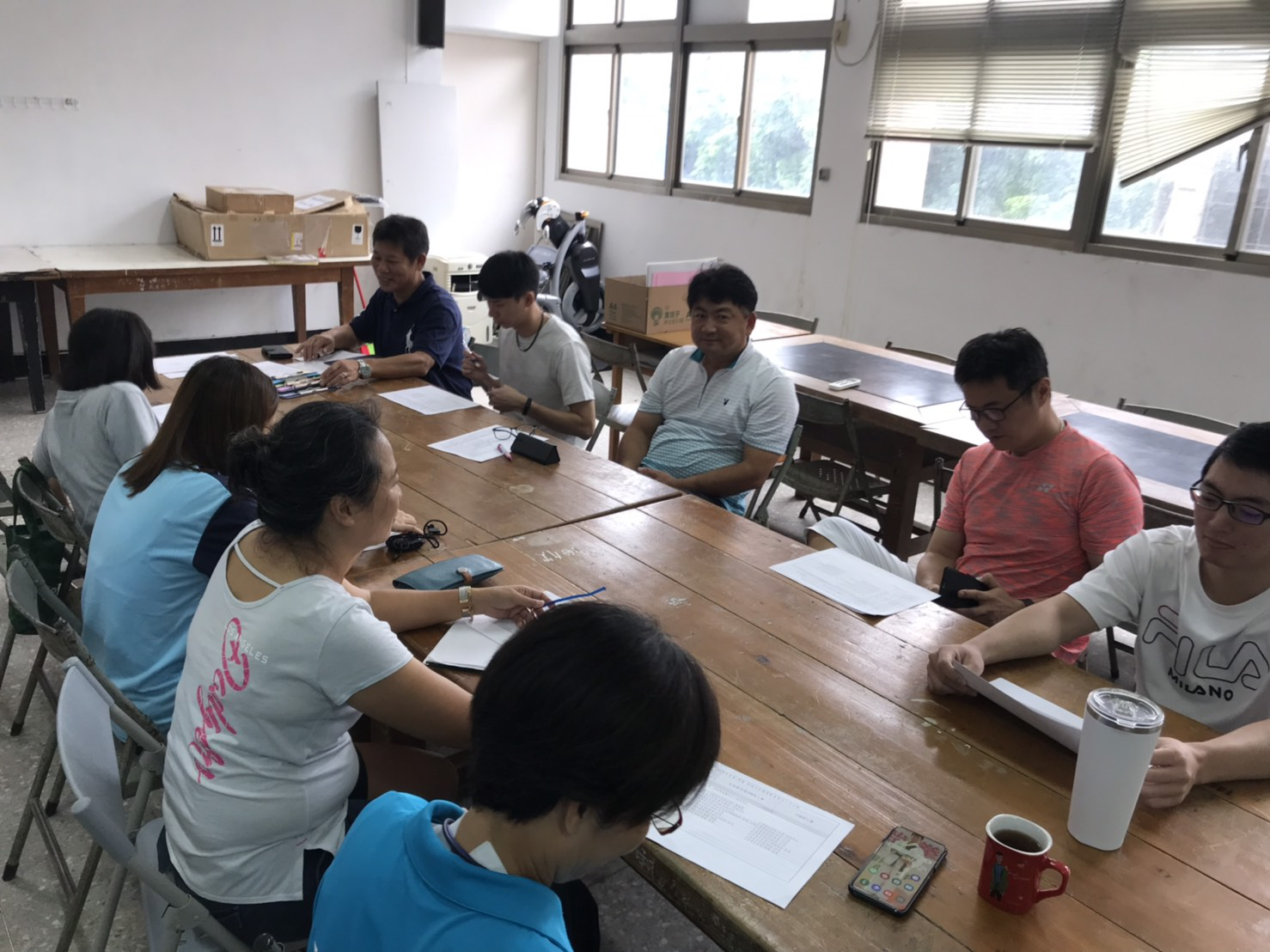 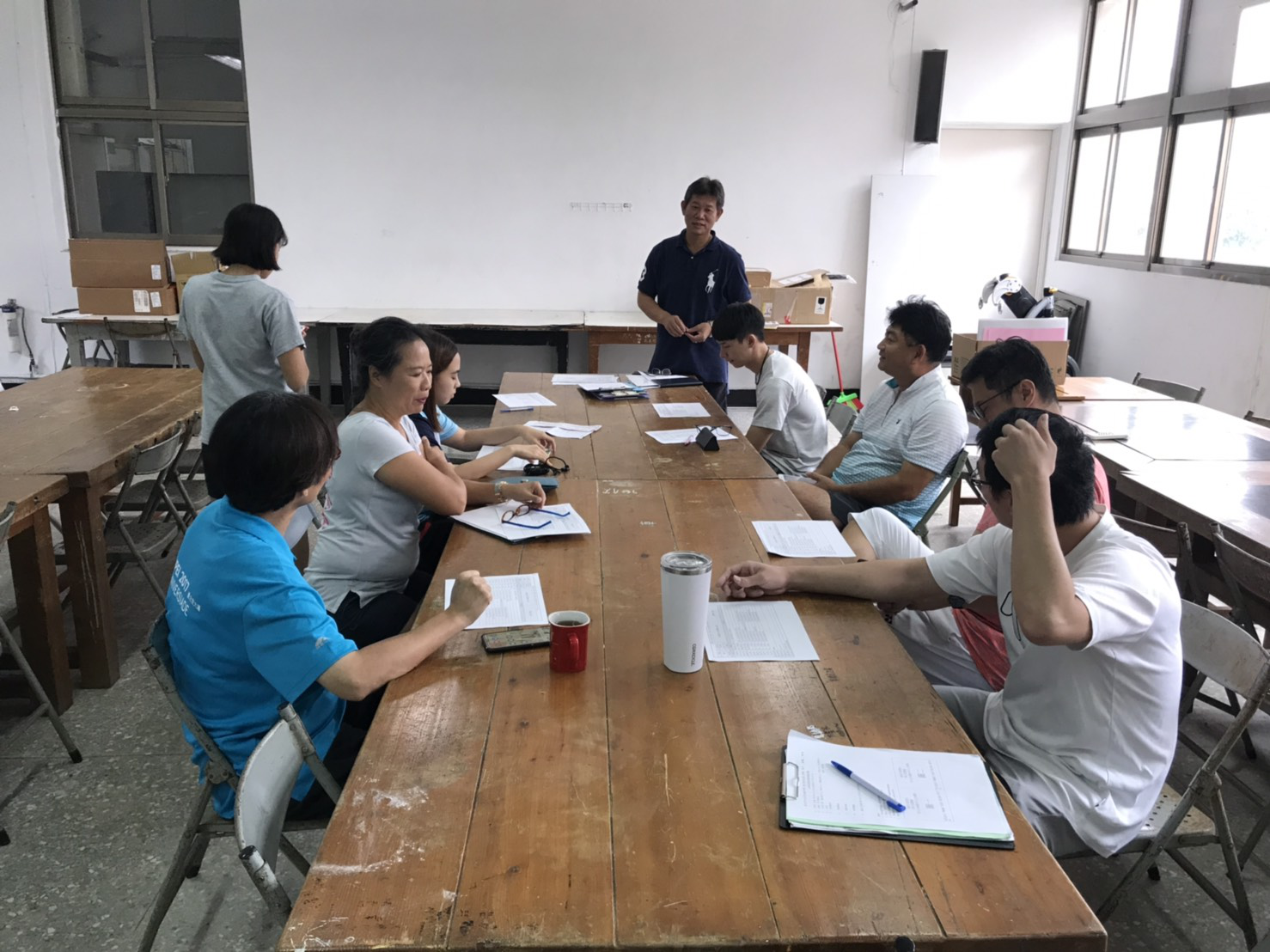 討論校慶運動會報名表收回日期報告水運會各項事宜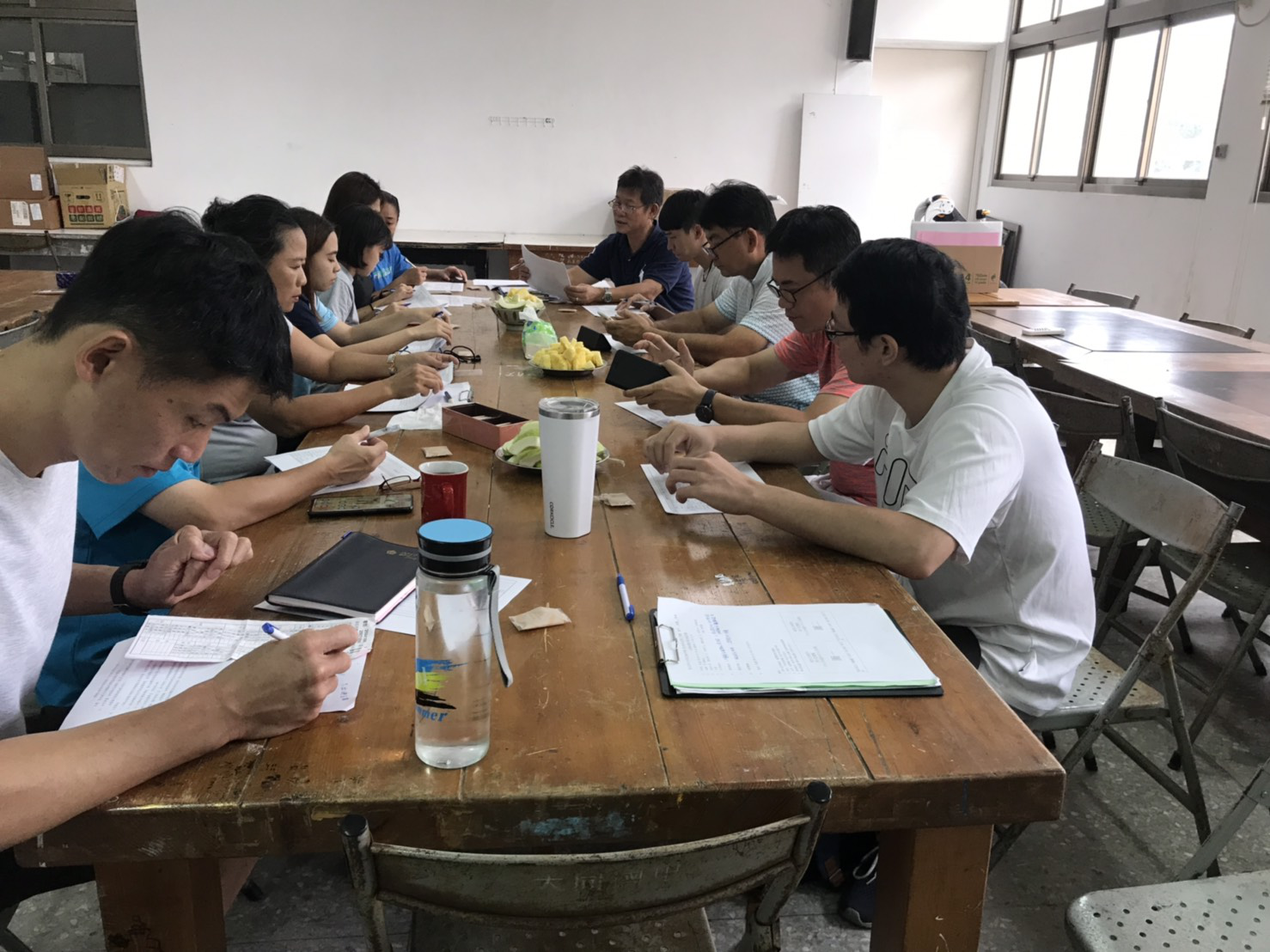 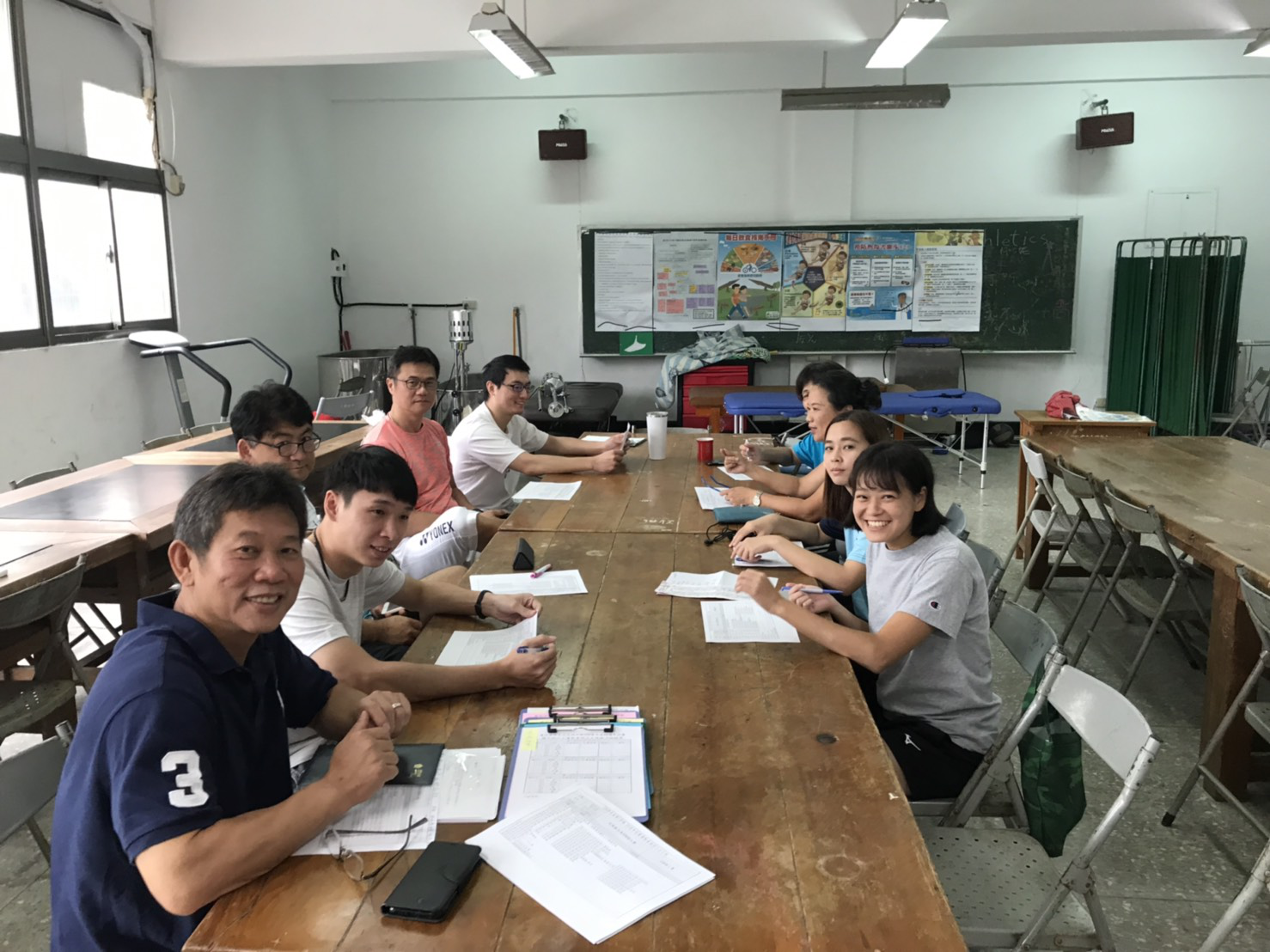 晴惠老師致詞集合